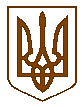 ПЕРВОМАЙСЬКА  МІСЬКА  РАДАП Р О Т О К О Л«20»  г р у д н я  2022 року        м. Первомайськ                                           37 СЕСІЇ    VIII  СКЛИКАННЯВсього обрано депутатів  -  38Зареєстровані на сесії міської ради - 31                            (з міським головою - 32)Відсутні - 7Згідно з частиною дванадцятою статті 46 Закону України «Про місцеве самоврядування в Україні» сесія може розглядати питання, внесені до порядку денного і приймати з них рішення.Звучить Державний Гімн України.Міський голова Олег ДЕМЧЕНКО, який є головуючим на пленарному засіданні 37 сесії міської ради, оголосив хвилину мовчання в знак глибокої шани всім загиблим, які віддали своє життя заради свободи і незалежності нашої держави внаслідок збройної агресії російської федерації проти України.Запрошені: депутати Миколаївської обласної ради, члени виконавчого комітету, представники правоохоронних органів, керівники підприємств, установ, організацій, відповідальні працівники виконавчого комітету міської ради, представники засобів масової інформації.Далі міський голова Олег ДЕМЧЕНКО зауважив, що для подальшої роботи пленарного засідання необхідно обрати робочі органи.Надійшла пропозиція обрати до складу секретаріату депутатів міської ради  Світлану КУЧМУ та Оксану ЛЕНТОВСЬКУ.По зазначеній пропозиції проведено поіменне голосування.Підсумки поіменного голосування:«за» - 30 «проти» - 0«утримались» - 0«не голосували» - 2Пропозиція приймається.Надійшла пропозиція до складу лічильної комісії обрати депутатів міської ради – Тетяну ДМИТРІЄВУ та Павла МАМОТЕНКА.По пропозиції проведено поіменне голосування.Підсумки поіменного голосування:«за» - 29«проти» - 0«утримались» - 0«не голосували» - 3Пропозиція приймається.Далі Олег Михайлович запросив секретаріат, депутатів міської ради Світлану КУЧМУ і Оксану ЛЕНТОВСЬКУ, та лічильну комісію, депутатів міської  ради  Тетяну ДМИТРІЄВУ та Павла МАМОТЕНКА зайняти місця та приступити до виконання своїх обов’язків.Головуючий наголосив на тому, що необхідно затвердити порядок денний та регламент роботи пленарного засідання 37 сесії міської ради.Надійшла пропозиція:- Взяти запропонований порядок денний та регламент роботи пленарного засідання 37 сесії міської ради за основу.По пропозиції проведено поіменне голосування.Підсумки поіменного голосування:«за» - одностайноМіський голова Олег ДЕМЧЕНКО зазначив, що від постійної комісії міської ради з питань містобудування, архітектури, кадастру, власності, приватизації, земельних відносин та планування територій надійшла рекомендація доповнити порядок денний питанням:- Про звернення депутатів Первомайської міської ради до Президента України, Верховної Ради України та Кабінету Міністрів України щодо негайної заборони в Україні російської православної церкви, її структурних підрозділів і залежних від неї організацій.                            Руслан ЦИМБАЛЮК – голова депутатської фракції «ЄВРОПЕЙСЬКА СОЛІДАРНІСТЬ», наголосив на важливості прийняття цього рішення та навів аргументи щодо причетності російської православної церкви до російської агресії проти України з 2014 року і, зокрема, до повномасштабного вторгнення, яке відбулося 24 лютого 2022 року. По рекомендації проведено поіменне голосування.Підсумки поіменного голосування:«за» - 23«проти» - 1«утримались» - 0«не голосували» - 8Рекомендація приймається.Оксана ПАСТУШОК – голова депутатської фракції «СЛУГА НАРОДА», звернула увагу присутніх,  що на розгляд Верховної Ради України вже винесено декілька законопроєктів стосовно російської православної церкви.  Виступаюча зазначила, що проєкт закону № 8262 спрощує процедуру переходу православних громад у підлеглість Православної Церкви України та передбачає припинення використання московською церквою державного і комунального майна.Проєкт постанови № 8012  передбачає  звернення Верховної  Ради до Уряду з вимогою вирішити питання про передачу споруд Києво-Печерської та Почаївської Лавр у користування Православної Церкви України.Законопроєкт № 7403 позбавляє московську церкву статусу неприбуткової організації і податкових пільг. А також проєкт закону № 8217 передбачає підготовку військових капеланів у військових навчальних закладах та на військових факультетах. Законопроєкт № 8217 передбачає підготовку військових капеланів у військових навчальних закладах.Після чого Оксана  Євгенівна запропонувала депутатам Первомайської міської ради звернутися до Верховної Ради України з рекомендацією як найшвидше прийняти законопроєкти, які передбачають заборону діяльності в Україні російської православної церкви, її структурних підрозділів і залежних від неї організацій.В обговоренні взяли участь депутати міської ради: БІЛОУС Ярослава, ДИРДІН Євген, МЕДВЕДЧУК Михайло, ОЛІШЕВСЬКА Наталія та ТЕЛЯТНИК Григорій.По пропозиції проведено поіменне голосування.Підсумки поіменного голосування:«за» - 28«проти» - 0«утримались» - 0«не голосували» - 4Пропозиція приймається.Далі міський голова зазначив, що пропонується внести до порядку денного питання: Про внесення змін до рішення міської ради від 24.11.2022 року № 4  «Про перепрофілювання (зміну типу) та перейменування закладів дошкільної освіти Первомайської міської ради».По пропозиції проведено поіменне голосування.Підсумки поіменного голосування:«за» - 31«проти» - 0«утримались» - 0«не голосували» - 1Пропозиція приймається.Руслан ЦИМБАЛЮК – депутат міської ради, звернувся до присутніх із пропозицією від фракції «ЄВРОПЕЙСЬКА СОЛІДАРНІСТЬ» доповнити порядок денний питанням: Про звернення депутатів Первомайської міської ради до Президента України щодо повернення до Верховної Ради України з пропозиціями (накладення вето) проєкту Закону України «Про внесення змін до деяких законодавчих актів України щодо реформування сфери містобудівної діяльності».Євген ДИРДІН – депутат міської ради, наголосив на тому, що цей проєкт рішення не був розглянутий на засіданнях постійних комісій міської ради.По пропозиції проведено поіменне голосування.Підсумки поіменного голосування:«за» - 7«проти» - 0«утримались» - 2«не голосували» - 23Пропозиція не приймається.Після чого Олег Михайлович проінформував, що від постійних комісій міської ради надійшла рекомендація:   - зняти з розгляду проєкт № 21 «Про передачу в оренду земельної ділянки по вул. Підгороднянське Шосе, 12а». По рекомендації проведено поіменне голосування.Підсумки поіменного голосування:«за» - 30«проти» - 0«утримались» - 0«не голосували» - 2Рекомендація приймається.Надійшла пропозиція порядок денний та регламент роботи пленарного засідання 37 сесії міської ради затвердити в цілому.По зазначеній пропозиції проведено поіменне голосування.Підсумки поіменного голосування:«за» - 31	«проти» - 0«утримались» - 0«не голосували» - 1Рекомендація приймається.ВИРІШИЛИ: порядок денний та регламент роботи пленарного засідання                         37 сесії міської ради затвердити в цілому.До порядку денного пленарного засідання міської ради внесені питання:Про затвердження Цільової програми забезпечення обороноздатності Первомайської міської територіальної громади та надання шефської допомоги військовим частинам Збройних Сил України, іншим військовим формуванням та підрозділам, Первомайському районному територіальному центру комплектування та соціальної підтримки на 2023-2026 роки.Про внесення змін до Програми підтримки військових частин Збройних Сил України та інших військових формувань, розташованих на території Первомайської міської територіальної громади на 2022 рік.Про внесення змін до рішення міської ради від 23.12.2021 року № 5 «Про затвердження Програми розроблення Комплексного плану просторового розвитку території Первомайської міської територіальної громади на                          2022 – 2024 роки».Про внесення змін до рішення міської ради від 30.09.2021 року № 33 «Про затвердження Програми реформування та розвитку житлово-комунального господарства Первомайської міської територіальної громади на 2022-2024 роки».Про внесення змін до Комплексної програми соціального захисту «Громада, де зручно всім» на 2022 - 2025 роки, затвердженої рішенням міської ради від 26.05.2022 року № 1.Про внесення змін до рішення міської ради від 23.12.2021 року № 2 «Про затвердження Програми економічного і соціального розвитку Первомайської міської територіальної громади на 2022-2024 роки».Про організаційно-штатні зміни у структурі Первомайської міської ради та її виконавчих органів та внесення змін до рішення міської ради від 25.02.2021 року № 3 «Про затвердження структури Первомайської міської ради та її виконавчих органів в новій редакції».Про внесення змін до бюджету Первомайської міської територіальної громади на 2022 рік.Про бюджет Первомайської міської територіальної громади на 2023 рік.Про затвердження Положення про управління житлово-комунального господарства Первомайської міської ради в новій редакції.Про безоплатну передачу контейнерів комунальному підприємству «Комунсервіс».Про затвердження акту ліквідаційної комісії та ліквідаційного балансу Санаторного дошкільного навчального закладу ясел-садка № 11 «Зірочка».Про продаж земельної ділянки несільськогосподарського призначення по вул. Первомайська, 58, с. Грушівка, Первомайський район, Миколаївська область.Про продаж земельної ділянки несільськогосподарського  призначення по вул. Федора Достоєвського, 12-к, м. Первомайськ, Миколаївська область.Про продаж земельної ділянки несільськогосподарського  призначення по вул. Київська, 129-г, м. Первомайськ, Миколаївська область.Про продаж земельної ділянки несільськогосподарського призначення по вул. Вознесенська, 52-г, м. Первомайськ, Миколаївська область.Про внесення змін до рішення міської ради від 27.10.2022 року № 21 «Про надання дозволу на розроблення технічних документацій із землеустрою щодо встановлення (відновлення) меж земельних ділянок в натурі (на місцевості)».Про надання дозволу на розроблення технічної документації із землеустрою щодо відведення у власність земельної ділянки для ведення особистого селянського господарства по вул. Квіткова, 110-Б в с. Кінецьпіль.Про затвердження технічних документацій із землеустрою щодо встановлення (відновлення) меж земельної ділянки в натурі (на місцевості) та безоплатну передачу у власність земельних ділянок для будівництва і обслуговування жилих будинків, господарських будівель і споруд в межах Первомайської міської територіальної громади.Про надання дозволу АТ «Миколаївобленерго» на розроблення проекту землеустрою щодо відведення земельної ділянки в користування на умовах оренди.Про передачу в користування земельної ділянки по вул. Юрія Гагаріна, 29/12.Про надання дозволу на розроблення проекту землеустрою щодо відведення в користування на умовах оренди земельної ділянки по проспекту Праці, 3-в/4.Про затвердження проекту землеустрою щодо відведення земельної ділянки та безоплатну  передачу у власність земельної ділянки для будівництва індивідуального гаража.Про надання дозволу на розроблення технічної документації із землеустрою щодо встановлення (відновлення) меж земельної ділянки в натурі (на місцевості) по вул. Гвардійська, 41а.Про набуття права постійного користування землею.Про надання дозволу на проведення експертної грошової оцінки земельної ділянки по  вул. Київська, 112, м. Первомайськ, Миколаївська область, що підлягає продажу.Про надання дозволу на укладення договору оренди землі на новий строк.Про передачу в оренду об’єкту нерухомого майна по вул. Михайла Грушевського, 3 м. Первомайськ Миколаївської області без проведення аукціону та включення до Переліку другого типу.Про безоплатну передачу майна з балансу управління комунальної власності та земельних відносин Первомайської міської ради на баланс виконавчого комітету міської ради та закріплення майна в оперативне управління.Про внесення змін до рішень міської ради: від 19.05.2004 року № 10 «Про ліквідацію комбінату комунальних підприємств», від 05.10.2006 року № 7 «Про ліквідацію комунального підприємства "Інспекція з благоустрію"», від 24.02.2006 року № 19 «Про ліквідацію Первомайської міської кіновідеомережі». Про звернення депутатів Первомайської міської ради до Президента України, Верховної Ради України та Кабінету Міністрів України щодо негайної заборони в Україні російської православної церкви, її структурних підрозділів і залежних від неї організацій. Про звернення депутатів Первомайської міської ради до Верховної Ради України щодо якнайшвидшого прийняття законопроєктів, які передбачають заборону діяльності в Україні російської православної церкви, її структурних підрозділів і залежних від неї організацій. Про внесення змін до рішення міської ради від 24.11.2022 року № 4 «Про перепрофілювання (зміну типу) та перейменування закладів дошкільної освіти Первомайської міської ради».	Міський голова Олег ДЕМЧЕНКО з нагоди міжнародного дня волонтера, який відзначався 05.12.2022 року, вручив подяку Миколаївської обласної ради – КУРБАНОВУ Фаєку Вакиловичу, менеджеру Громадської організації «Миколаївська обласна організація лідерів молодіжного самоврядування ″МОЛОДЬ-МАЙБУТНЄ НАЦІЇ″» - за вагомий особистий внесок у розвиток волонтерського руху на Миколаївщині.1. СЛУХАЛИ: Про затвердження Цільової програми забезпечення обороноздатності Первомайської міської територіальної громади та надання шефської допомоги військовим частинам Збройних Сил України, іншим військовим формуванням та підрозділам, Первомайському районному територіальному центру комплектування та соціальної підтримки на 2023-2026 роки.ДОПОВІДАЧ: Андрій ОЛІЙНИК – головний спеціаліст по взаємодії з правоохоронними органами та оборонній роботі відділу кадрової та мобілізаційно-оборонної роботи управління юридичної, кадрової та мобілізаційно-оборонної роботи апарату виконавчого комітету міської ради Надійшла пропозиція:- Затвердити запропонований проєкт рішення. Проведено поіменне голосування.Підсумки поіменного голосування:«за» - одностайноВИРІШИЛИ: затвердити запропонований проєкт рішення.              (Рішення № 1 та результати поіменного голосування додаються).2. СЛУХАЛИ: Про внесення змін до Програми підтримки військових частин Збройних Сил України та інших військових формувань, розташованих на території Первомайської міської територіальної громади на 2022 рік.ДОПОВІДАЧ: Андрій ОЛІЙНИК – головний спеціаліст по взаємодії з правоохоронними органами та оборонній роботі відділу кадрової та мобілізаційно-оборонної роботи управління юридичної, кадрової та мобілізаційно-оборонної роботи апарату виконавчого комітету міської радиНадійшла пропозиція:- Затвердити запропонований проєкт рішення. Проведено поіменне голосування.Підсумки поіменного голосування:«за» - 31        «проти» - 0        «утримались» - 0         «не голосували» - 1ВИРІШИЛИ: затвердити запропонований проєкт рішення.              (Рішення № 2 та результати поіменного голосування додаються).3. СЛУХАЛИ: Про внесення змін до рішення міської ради від 23.12.2021 року            № 5 «Про затвердження Програми розроблення Комплексного плану просторового розвитку території Первомайської міської територіальної громади на 2022 – 2024 роки».ДОПОВІДАЧ: Лариса КОРЧЕВНА – виконуюча обов’язки начальника відділу містобудування та архітектури виконавчого комітету міської радиНадійшла пропозиція:- Затвердити запропонований проєкт рішення. Проведено поіменне голосування.Підсумки поіменного голосування:«за» - 30        «проти» - 1        «утримались» - 0         «не голосували» - 1ВИРІШИЛИ: затвердити запропонований проєкт рішення.             (Рішення № 3 та результати поіменного голосування додаються).4. СЛУХАЛИ: Про внесення змін до рішення міської ради від 30.09.2021 року         № 33 «Про затвердження Програми реформування та розвитку житлово-комунального господарства Первомайської міської територіальної громади на 2022-2024 роки».ДОПОВІДАЧ: Олександр ЛИСИЙ – начальник управління житлово-комунального господарства міської радиНадійшла пропозиція:- Затвердити запропонований проєкт рішення. Проведено поіменне голосування.Підсумки поіменного голосування:«за» - одностайноВИРІШИЛИ: затвердити запропонований проєкт рішення.             (Рішення № 4 та результати поіменного голосування додаються).5. СЛУХАЛИ: Про внесення змін до Комплексної програми соціального захисту «Громада, де зручно всім» на 2022 - 2025 роки, затвердженої рішенням міської ради від 26.05.2022 року № 1.ДОПОВІДАЧ: Ольга КОЛЕСНІЧЕНКО – начальник управління соціального захисту населення міської радиНадійшла пропозиція:- Затвердити запропонований проєкт рішення. Проведено поіменне голосування.Підсумки поіменного голосування:«за» - одностайноВИРІШИЛИ: затвердити запропонований проєкт рішення.              (Рішення № 5 та результати поіменного голосування додаються).6. СЛУХАЛИ: Про внесення змін до рішення міської ради від 23.12.2021 року № 2 «Про затвердження Програми економічного і соціального розвитку Первомайської міської територіальної громади на 2022-2024 роки».ДОПОВІДАЧ: Тетяна ЗАРИЦЬКА – начальник управління економічного розвитку територіальної громади міської радиНадійшла пропозиція :- Затвердити запропонований проєкт рішення. Проведено поіменне голосування.Підсумки поіменного голосування:        «за» - 31        «проти» - 0        «утримались» - 0         «не голосували» - 1ВИРІШИЛИ: затвердити запропонований проєкт рішення.              (Рішення № 6 та результати поіменного голосування додаються).7. СЛУХАЛИ: Про організаційно-штатні зміни у структурі Первомайської міської ради та її виконавчих органів та внесення змін до рішення міської ради від 25.02.2021 року № 3 «Про затвердження структури Первомайської міської ради та її виконавчих органів в новій редакції».ДОПОВІДАЧ: Ольга АРАЧКОВСЬКА – керівник апарату міської радиНадійшла пропозиція :- Затвердити запропонований проєкт рішення. Проведено поіменне голосування.Підсумки поіменного голосування:«за» - одностайноВИРІШИЛИ: затвердити запропонований проєкт рішення.              (Рішення № 7 та результати поіменного голосування додаються).8. СЛУХАЛИ: Про внесення змін до бюджету Первомайської міської територіальної громади на 2022 рік.ДОПОВІДАЧ: Сергій ШУГУРОВ – начальник фінансового управління міської радиВОВНЕНКО Євген – депутат міської ради, публічно повідомив про конфлікт інтересів із зазначеного питання.МЕДВЕДЧУК Михайло – депутат міської ради, публічно повідомив про конфлікт інтересів із зазначеного питання.СОТСЬКИЙ Ігор – депутат міської ради, публічно повідомив про конфлікт інтересів із зазначеного питання.Надійшла пропозиція:- Взяти запропонований проєкт рішення за основу.Проведено поіменне голосування.Підсумки поіменного голосування:«за» - одностайноМіський голова Олег ДЕМЧЕНКО зазначив, що пропонується внести доповнення до проєкту рішення, враховуючи рекомендації Погоджувальної ради та постійних комісій міської ради:Доповнити пункт 1 окремим підпунктом:Внести зміни в доходні джерела загального фонду бюджету, враховуючи виконання дохідної частини міського бюджету в розрізі дохідних джерел:Затвердити:     адміністративні штрафи  та інші санкції (КБКД – 21081100) – 56356 грн.;акцизний податок з реалізації виробниками та/або імпортерами, у тому числі в роздрібній торгівлі тютюнових виробів, тютюну та промислових замінників тютюну, рідин, що використовуються в електронних сигаретах, що оподатковується згідно з підпунктом 213.1.14 пункту 213.1 статті 213 Податкового кодексу України (КБКД 14040100) – 6200000 грн.;акцизний податок з реалізації суб'єктами господарювання роздрібної торгівлі підакцизних товарів (крім тих, що оподатковуються згідно з підпунктом 213.1.14 пункту 213.1 статті 213 Податкового кодексу України) (КБКД 14040200) – 5200000 грн.Збільшити: - податок на доходи фізичних осіб з грошового забезпечення, грошових винагород та інших виплат, одержаних військовослужбовцями та особами рядового і начальницького складу, що сплачується податковими агентами (КБКД – 11010200) – 10539800 грн.;- податок на доходи фізичних осіб, що сплачується фізичними особами за результатами річного декларування (КБКД – 11010500) – 277863 грн.;- інші надходження (КБКД 24060300) – 645980 грн.Зменшити:  акцизний податок з реалізації суб'єктами господарювання роздрібної торгівлі підакцизних товарів (КБКД 41040000) – 11400000 грн.;державне мито (КБКД 22090000) – 40500 грн.;- податок на прибуток підприємств та фінансових установ комунальної          власності (КБКД 11020200) – 15856 грн.;- транспортний податок з фізичних осіб (КБКД 18011000) – 25000 грн.;транспортний податок з юридичних осіб (КБКД 18011100) – 38750 грн.; земельний податок з юридичних осіб (КБКД 18010500) – 2000000 грн.;орендна плата з юридичних осіб (КБКД 18010600) – 3000000 грн.; орендна плата з фізичних осіб (КБКД 18010900) – 1000000 грн.;- податок на нерухоме майно, відмінне від земельної ділянки, сплачений фізичними особами, які є власниками об'єктів житлової нерухомості (КБКД 18010200) – 500000 грн.;- податок на нерухоме майно, відмінне від земельної ділянки, сплачений фізичними особами, які є власниками об'єктів нежитлової нерухомості (КБКД 18010300) – 1500000 грн.;- збір за місця для паркування транспортних засобів, сплачений фізичними особами (КБКД 18020200) – 50138 грн.;- туристичний збір (КБКД 18030000) – 23975 грн.;- адміністративний збір за проведення державної реєстрації юридичних осіб, фізичних осіб - підприємців та громадських формувань (КБКД 22010300) – 41100 грн.;- плата за надання інших адміністративних послуг (КБКД 22012500) –      500000 грн.;- адміністративний збір за державну реєстрацію речових прав на нерухоме майно та їх обтяжень (КБКД 22012600) – 104880 грн.;- надходження від орендної плати за користування майновим комплексом та іншим майном, що перебуває в комунальній власності (КБКД – 140000 грн.);- єдиний податок (КБКД 18050000) – 2539800 грн.Внести зміни до проєкту рішення, виклавши підпункт 1.1 у новій редакції, а саме: «Відповідно до пункту 7 статті 78 Бюджетного кодексу України, враховуючи перевиконання доходної частини загального фонду бюджету Первомайської міської територіальної громади станом на 01.12.2022 року на       внести зміни до бюджету громади:        Доходи збільшити: - податок та збір на доходи фізичних осіб (КБКД 11010000) – 3 584 000 грн. Направити перевиконання дохідної частини бюджету в сумі                    3 584 000 грн. на видатки, в тому числі:Виконавчому комітету міської ради, всього – 3 584 000 грн., в тому числі :- Субвенція з місцевого бюджету державному бюджету на виконання програм соціально-економічного розвитку регіонів (КПКВКМБ 0219800, КЕКВ 2620) в сумі 3584 000 грн., Програма підтримки Збройних сил України та інших військових формувань, розташованих на території Первомайської міської територіальної громади на 2022 рік, в тому числі:а) забезпечення поточних видатків військової частини А2227 на послуги з поточного ремонту приміщень, ремонту даху, ремонту опалювальних систем, ремонту по заміні вікон та інших послуг – 3 584 000 грн.».Доповнити підпункт 1.3Зменшити видатки:Управлінню освіти міської ради всього – 1322175 грн. в тому числі:   - Надання дошкільної освіти (КПКВКМБ 0611010, КЕКВ 2111) – 1287175 грн.Утримання та навчально-тренувальна робота комунальних дитячо-юнацьких спортивних шкіл (КПКВКМБ 0615031, КЕКВ 2111) – 35000 грн.Фінансовому управлінню міської ради, апарат управління (КПКВКМБ 3710160) – 3471 грн., в тому числі:а) оплата послуг (крім комунальних) (КЕКВ 2240) – 860 грн.;б) оплата водопостачання і водовідведення (КЕКВ 2272) – 2611 грн.Управлінню соціального захисту населення міської ради, всього – 591652 грн., в тому числі:- Апарат управління (КПКВКМБ 0810160, КЕКВ 2120) – 110000 грн., в тому числі:а) нарахування на оплату праці ( КЕКВ 2120) – 50000 грн.;б) оплата електроенергії (КЕКВ 2273) – 60000 грн.- Центр комплексної реабілітації дітей з інвалідністю (КПКВКМБ 0813105) – 415000 грн.:а) заробітна плата (КЕКВ 2111) – 321000 грн.б) нарахування на оплату праці (КЕКВ 2120) – 67000 грн. в) оплата природного газу (КЕКВ 2274) – 27 000 грн.- Інші заходи у сфері соціального захисту і соціального забезпечення КПКВКМБ 0813242, КЕКВ 2730) – 1700 грн., Програма «Громада, де зручно всім», надання матеріальної допомоги громадянам міста;- Виплати компенсації фізичним особам, які надають соціальні послуги (КПКВКМБ 0813160, КЕКВ 2730) – 2930 грн., Програма «Громада, де зручно всім», виплата грошової компенсації фізичним особам, які надають послуги певній категорії населення, які не здатні до самообслуговування і потребують постійної сторонньої допомоги;- Територіальний центр соціального обслуговування (надання соціальних послуг) (КПКВКМБ 0813104) – 45317 грн., в тому числі:а) продукти харчування (КЕКВ 2230) – 32247 грн.б) оплата послуг (крім комунальних) (КЕКВ 2240) – 13070 грн.- Центр соціальних служб (КПКВКМБ 0813121) – 16705 грн., в тому числі:а) заробітна плата (КЕКВ 2111) – 8044 грн.б) нарахування на оплату праці( КЕКВ 2120) – 1731 грн.в) оплата природного газу (КЕКВ 2274) – 6930 грн.Виконавчому комітету міської ради, всього 603305 грн., в тому числі:- Апарат управління (КПКВКМБ 0210160) – 400000 грн., в тому числі:а) оплата теплопостачання (КЕКВ 2271) – 150000 грн.;б) оплата електроенергії (КЕКВ 2273) – 250000 грн.- Первинна медична допомога населенню, що надається центрами первинної медичної (медико-санітарної) допомоги (КПКВКМБ 0212111,            КЕКВ 2610) – 51390 грн. (оплата водопостачання (КЕКВ 2272) – 1390 грн., оплата електроенергії (КЕКВ 2273) – 50000 грн.),- Програма «Розвитку первинної медико-санітарної допомоги на                      2021-2025 роки» (КПКВКМБ 0212111, КЕКВ 2610) – 98200 грн. (оплата водопостачання (КЕКВ 2272) – 1500 грн., оплата електроенергії (КЕКВ 2273) – 50000 грн., оплата природного газу (КЕКВ 2274) – 46700 грн.),Інші програми та заходи у сфері охорони здоров’я (КПКВКМБ 0212152, КЕКВ 2610) – 53715 грн.:- Програма «Розвитку первинної медико-санітарної допомоги на 2021-2025 роки» – 50000 грн. (пільгові медикаменти (КЕКВ 2730));- Програма «Медичні кадри на 2021-2025 роки – 3715 грн. (заробітна плата (КЕКВ 2111) – 3045 грн., нарахування на оплату праці (КЕКВ 2120) – 670 грн.).Управлінню житлово-комунального господарства міської ради,                   247490 грн., всього в тому числі:- Апарат управління (КПКВКМБ 1210160) – 172490 грн., в тому числі:а) заробітна плата (КЕКВ 2111) – 104500 грн.б) нарахування на оплату праці (КЕКВ 2120) – 29990 грн.в) оплата послуг (крім комунальних) (КЕКВ 2240) – 38000 грн.- Організація благоустрою населених пунктів (КПКВКМБ 1216030),                     75 000 грн., в тому числі:    а) послуги з аварійних, відновних робіт та експлуатаційного утримання вулиць і доріг комунальної власності (відновні роботи по вулиці Василя Жуковського в місті Первомайськ Первомайської міської територіальної громади) – 75 000 грн. (КЕКВ 2240);Кошти, що передаються із загального фонду бюджету до бюджету розвитку (спеціального фонду) – 200 000 грн.Збільшити видатки:Управлінню освіти міської ради, утримання та навчально-тренувальна робота комунальних дитячо-юнацьких спортивних шкіл (КПКВКМБ 0615031), всього – 35000 грн. в тому числі:а) нарахування на оплату праці ( КЕКВ 2120) – 19000 грн.б) предмети, матеріали, обладнання та інвентар (КЕКВ 2210) – 16000грн. на придбання шин.Фінансовому управлінню міської ради, апарат управління (КПКВКМБ 3710160) – 3471 грн., в тому числі:а) нарахування на оплату праці ( КЕКВ 2120) – 860 грн.; б) оплата послуг (крім комунальних) (КЕКВ 2240) – 2611 грн.Управлінню соціального захисту населення міської ради, всього  – 791652 грн., в тому числі:- Апарат управління (КПКВКМБ 0810160, КЕКВ 2111) – 202930 грн., в тому числі:а) заробітна плата (КЕКВ 2111) – 202400 грн.б) нарахування на оплату праці (КЕКВ 2120) – 530 грн.       - Територіальний центр соціального обслуговування (КПКВКМБ 0813104) - 395317 грн., в тому числі:а) предмети, матеріали, обладнання та інвентар (КЕКВ 2210) – 32247 грн.;б) оплата послуг (крім комунальних) (КЕКВ 2240) – 350000 грн., на підготовку до опалювального сезону, поточний ремонт мережі опалення з устаткуванням резервної твердопаливної топкової;в) окремі заходи по реалізації державних (регіональних) програм, не віднесені до заходів розвитку (КЕКВ 2282) – 13070 грн.- Центр комплексної реабілітації дітей з інвалідністю (КПКВКМБ 0813105, КЕКВ 2210) – 99000 грн.- Центр соціальних служб (КПКВКМБ 0813121, КЕКВ 2210) – 16705 грн., придбання джерел безперебійного живлення для комп’ютерів.- Надання фінансової підтримки громадським організаціям ветеранів і осіб з інвалідністю, діяльність яких має соціальну спрямованість, програма «Громада, де зручно всім», фінансування видатків для здійснення статутної діяльності громадської організації «Первомайське міське товариство інвалідів»  (КПКВКМБ 0813192, КЕКВ 2282) – 76000 грн., придбання новорічних подарункових наборів;- Забезпечення побутовим вугіллям окремих категорій громадян (КПКВКМБ 0813020, КЕКВ 2730) – 1700 грн., Програма «Громада, де зручно всім», компенсації на придбання твердого палива окремим категоріям громадян.Виконавчому комітету міської ради, всього 660805 грн., в тому числі:- Апарат управління (КПКВКМБ 0210160, КЕКВ 2210) – 400000 грн., придбання паливно-мастильних матеріалів та будівельних матеріалів;- Заходи та роботи з територіальної оборони, програма «Територіальна оборона Первомайської міської територіальної громади» на 2022-2026 роки (КПКВКМБ 0218240, КЕКВ 2282) – 57500 грн., для забезпечення заходів територіальної оборони згідно з пунктом 2 додатку 2 Програми.- Первинна медична допомога населенню, що надається центрами первинної медичної (медико-санітарної) допомоги (Програма «Розвитку первинної медико-санітарної допомоги на 2021-2025 роки» (КПКВКМБ 0212111, КЕКВ 2610) – 203305 грн. (заробітна плата (КЕКВ 2111) – 166644 грн., нарахування на оплату праці (КЕКВ 2120) – 36661 грн.)Управлінню житлово-комунального господарства міської ради, апарат управління (КПКВКМБ 1210160, КЕКВ 2210) – 172490 грн.Кошти, що передаються із загального фонду бюджету до бюджету розвитку (спеціального фонду) – 611 000 грн.Доповнити підпункт 2.1Зменшити видатки: Управлінню соціального захисту населення міської ради, територіальний центр соціального обслуговування (КПКВКМБ 0813104, КЕКВ 3110)  –             200 000 грн.Управлінню житлово-комунального господарства міської ради, всього  –            2 064 000 грн., в тому числі:     - Реалізація інших заходів щодо соціально-економічного розвитку територій (КПКВКМБ 1217370 КЕКВ 3210) – 2 064 000 грн., в тому числі:а) фінансова підтримка комунального підприємства «Комунсеріс», на придбання катафалки (предмету ритуальної належності) для виконання заходів з благоустрою територій населених пунктів Первомайської міської територіальної громади та для перевезення, доставки померлих.    Збільшити видатки:Управлінню освіти міської ради, надання загальної середньої освіти закладами загальної середньої освіти (КПКВКМБ 1021, КЕКВ 3110) «Придбання обладнання предметів довгострокового користування» -                  2 600 000 грн., придбання автобуса.Управлінню житлово-комунального господарства міської ради -75 000 грн., (кошти, що передаються із загального фонду бюджету до бюджету розвитку (спеціального фонду)) всього в тому числі:- Організація благоустрою населених пунктів (КПКВКМБ 1216030 КЕКВ 3110), 75 000 грн., в тому числі:    - придбання трицикла для виконання заходів з благоустрою територій населених пунктів Первомайської міської територіальної громади.	По рекомендаціям проведено поіменне голосування        Підсумки поіменного голосування:«за» - одностайно		Після обговорення проведено поіменне голосування.          Підсумки поіменного голосування:«за» - одностайноВИРІШИЛИ: затвердити запропонований проєкт рішення в цілому.              (Рішення № 8 та результати поіменного голосування додаються).9. СЛУХАЛИ: Про бюджет Первомайської міської територіальної громади               на 2023 рік.ДОПОВІДАЧ: Сергій ШУГУРОВ – начальник фінансового управління міської радиІгор СОТСЬКИЙ – депутат міської ради, публічно повідомив про конфлікт інтересів із зазначеного питання.Надійшла пропозиція:- Взяти запропонований проєкт рішення за основу.Проведено поіменне голосування.Підсумки поіменного голосування:        «за» - 28        «проти» - 0        «утримались» - 1         «не голосували» - 3Рекомендація приймається.Олег Михайлович зазначив, що від Погоджувальної ради та постійних комісій міської ради надійшли рекомендації внести доповнення до проєкту рішення:Збільшити доходи: Освітня субвенція з державного бюджету місцевим бюджетам (КБКД  41033900) – 109038300 грн. (додаток 1)Збільшити видатки управлінню освіти міської ради, надання загальної середньої освіти закладами загальної середньої освіти (КПКВКМБ 0611031)                                         на 109 038 300 грн. (додаток 3) в тому числі:а) заробітна плата (КЕКВ 2111) –  89 375 655 грн., б) нарахування на оплату праці (КЕКВ 2120) – 19 662 645 грн.Але Сергій ШУГУРОВ проінформував, що постанова стосовно визначення обсягу освітньої субвенції на 2023 рік ще не прийнята Кабінетом Міністрів України, тому немає законодавчої підстави для внесення доповнень до проєкту рішення.		Після обговорення проведено поіменне голосування  - затвердити проєкт рішення у запропонованій редакції (без доповнень).          Підсумки поіменного голосування:«за» - 26        «проти» - 0        «утримались» - 1        «не голосували» - 5ВИРІШИЛИ: затвердити запропонований проєкт рішення.              (Рішення № 9 та результати поіменного голосування додаються).10. СЛУХАЛИ: Про затвердження Положення про управління житлово-комунального господарства Первомайської міської ради в новій редакції.ДОПОВІДАЧ: Олександр ЛИСИЙ – начальник управління  	                житлово-комунального господарства міської радиНадійшла пропозиція:- Затвердити запропонований проєкт рішення. Проведено поіменне голосування.Підсумки поіменного голосування:        «за» - 30        «проти» - 0        «утримались» - 0         «не голосували» - 2ВИРІШИЛИ: затвердити запропонований проєкт рішення.             (Рішення № 10 та результати поіменного голосування додаються).11. СЛУХАЛИ: Про безоплатну передачу контейнерів комунальному підприємству «Комунсервіс».ДОПОВІДАЧ: Олександр ЛИСИЙ – начальник управління  		      житлово-комунального господарства міської радиМАМОТЕНКО Павло – депутат міської ради, публічно повідомив про конфлікт інтересів із зазначеного питання.		МУЗИКА Сергій – депутат міської ради, публічно повідомив про конфлікт інтересів із зазначеного питання.Надійшла пропозиція :- Затвердити запропонований проєкт рішення. Проведено поіменне голосування.Підсумки поіменного голосування:        «за» - 31        «проти» - 0        «утримались» - 0         «не голосували» - 1ВИРІШИЛИ: затвердити запропонований проєкт рішення.             (Рішення № 11 та результати поіменного голосування додаються).12. СЛУХАЛИ: Про затвердження акту ліквідаційної комісії та ліквідаційного балансу Санаторного дошкільного навчального закладу ясел-садка № 11 «Зірочка».ДОПОВІДАЧ: Світлана ТКАЧУК – начальник управління освіти міської радиНадійшла пропозиція :- Затвердити запропонований проєкт рішення. Проведено поіменне голосування.Підсумки поіменного голосування:        «за» - 27        «проти» - 0        «утримались» - 0         «не голосували» - 5ВИРІШИЛИ: затвердити запропонований проєкт рішення.             (Рішення № 12 та результати поіменного голосування додаються).13. СЛУХАЛИ: Про продаж земельної ділянки несільськогосподарського  призначення по вул. Первомайська, 58, с. Грушівка, Первомайський район, Миколаївська область.ДОПОВІДАЧ: Олексій ЛІТВІНЕНКО – начальник управління комунальної власності та земельних відносин Первомайської міської радиНадійшла пропозиція:- Затвердити запропонований проєкт рішення. Проведено поіменне голосування.Підсумки поіменного голосування:        «за» - 31        «проти» - 0        «утримались» - 0         «не голосували» - 1ВИРІШИЛИ: затвердити запропонований проєкт рішення.             (Рішення № 13 та результати поіменного голосування додаються).14. СЛУХАЛИ: Про продаж земельної ділянки несільськогосподарського  призначення по вул. Федора Достоєвського, 12-к, м. Первомайськ, Миколаївська область.ДОПОВІДАЧ: Олексій ЛІТВІНЕНКО – начальник управління комунальної власності та земельних відносин Первомайської міської радиНадійшла пропозиція :- Затвердити запропонований проєкт рішення. Проведено поіменне голосування.Підсумки поіменного голосування:        «за» - 31        «проти» - 0        «утримались» - 0         «не голосували» - 1ВИРІШИЛИ: затвердити запропонований проєкт рішення.             (Рішення № 14 та результати поіменного голосування додаються).15. СЛУХАЛИ: Про продаж земельної ділянки несільськогосподарського  призначення по вул. Київська, 129-г, м. Первомайськ, Миколаївська область.ДОПОВІДАЧ: Олексій ЛІТВІНЕНКО – начальник управління комунальної власності та земельних відносин Первомайської міської радиНадійшла пропозиція:- Затвердити запропонований проєкт рішення. Проведено поіменне голосування.Підсумки поіменного голосування:        «за» - 31        «проти» - 0        «утримались» - 0         «не голосували» - 1ВИРІШИЛИ: затвердити запропонований проєкт рішення.             (Рішення № 15 та результати поіменного голосування додаються).16. СЛУХАЛИ: Про продаж земельної ділянки несільськогосподарського  призначення по вул. Вознесенська, 52-г, м. Первомайськ, Миколаївська область.ДОПОВІДАЧ: Олексій ЛІТВІНЕНКО – начальник управління комунальної власності та земельних відносин Первомайської міської радиНадійшла пропозиція:- Затвердити запропонований проєкт рішення. Проведено поіменне голосування.Підсумки поіменного голосування:        «за» - 30        «проти» - 0        «утримались» - 0         «не голосували» - 2ВИРІШИЛИ: затвердити запропонований проєкт рішення.             (Рішення № 16 та результати поіменного голосування додаються).17. СЛУХАЛИ: Про внесення змін до рішення міської ради від 27.10.2022 року № 21 «Про надання дозволу на розроблення технічних документацій із землеустрою щодо встановлення (відновлення) меж земельних ділянок в натурі (на місцевості)». ДОПОВІДАЧ: Олексій ЛІТВІНЕНКО – начальник управління комунальної власності та земельних відносин Первомайської міської радиНадійшла пропозиція:- Затвердити запропонований проєкт рішення. Проведено поіменне голосування.Підсумки поіменного голосування:        «за» - 30        «проти» - 0        «утримались» - 0         «не голосували» - 2ВИРІШИЛИ: затвердити запропонований проєкт рішення.             (Рішення № 17 та результати поіменного голосування додаються).18. СЛУХАЛИ: Про надання дозволу на розроблення технічної документації із землеустрою щодо відведення у власність земельної ділянки для ведення особистого селянського господарства по вул. Квіткова, 110-Б в с. Кінецьпіль.ДОПОВІДАЧ: Олексій ЛІТВІНЕНКО – начальник управління комунальної власності та земельних відносин Первомайської міської радиНадійшла пропозиція:- Затвердити запропонований проєкт рішення. Проведено поіменне голосування.Підсумки поіменного голосування:        «за» - 28        «проти» - 0        «утримались» - 0         «не голосували» - 4ВИРІШИЛИ: затвердити запропонований проєкт рішення.             (Рішення № 18 та результати поіменного голосування додаються).19. СЛУХАЛИ: Про затвердження технічних документацій із землеустрою  щодо встановлення (відновлення) меж земельної ділянки в натурі (на місцевості) та безоплатну передачу у власність земельних ділянок для будівництва і обслуговування жилих будинків, господарських будівель і споруд в межах Первомайської міської територіальної громади.ДОПОВІДАЧ: Олексій ЛІТВІНЕНКО – начальник управління комунальної власності та земельних відносин Первомайської міської радиНадійшла пропозиція:- Затвердити запропонований проєкт рішення. Проведено поіменне голосування.Підсумки поіменного голосування:        «за» - 29        «проти» - 0        «утримались» - 0         «не голосували» - 3ВИРІШИЛИ: затвердити запропонований проєкт рішення.             (Рішення № 19 та результати поіменного голосування додаються).20. СЛУХАЛИ: Про надання дозволу АТ «Миколаївобленерго» на розроблення проекту землеустрою щодо відведення земельної ділянки в користування на умовах оренди.ДОПОВІДАЧ: Олексій ЛІТВІНЕНКО – начальник управління комунальної власності та земельних відносин Первомайської міської радиНадійшла пропозиція:- Затвердити запропонований проєкт рішення. Проведено поіменне голосування.Підсумки поіменного голосування:        «за» - 31        «проти» - 0        «утримались» - 0         «не голосували» - 1ВИРІШИЛИ: затвердити запропонований проєкт рішення.             (Рішення № 20 та результати поіменного голосування додаються).21. СЛУХАЛИ: Про передачу в користування земельної ділянки по вул. Юрія Гагаріна, 29/12.ДОПОВІДАЧ: Олексій ЛІТВІНЕНКО – начальник управління комунальної власності та земельних відносин Первомайської міської радиНадійшла пропозиція:- Затвердити запропонований проєкт рішення. Проведено поіменне голосування.Підсумки поіменного голосування:        «за» - 30        «проти» - 0        «утримались» - 0         «не голосували» - 2ВИРІШИЛИ: затвердити запропонований проєкт рішення.                        (Рішення № 21 та результати поіменного голосування додаються).22. СЛУХАЛИ: Про надання дозволу на розроблення проекту землеустрою щодо відведення в користування на умовах оренди земельної ділянки по проспекту Праці, 3-в/4.ДОПОВІДАЧ: Олексій ЛІТВІНЕНКО – начальник управління комунальної власності та земельних відносин Первомайської міської радиНадійшла пропозиція:- Затвердити запропонований проєкт рішення. Проведено поіменне голосування.Підсумки поіменного голосування:        «за» - 31        «проти» - 0        «утримались» - 0         «не голосували» - 1ВИРІШИЛИ: затвердити запропонований проєкт рішення.                        (Рішення № 22 та результати поіменного голосування додаються).23. СЛУХАЛИ: Про затвердження проекту землеустрою щодо відведення земельної ділянки та безоплатну передачу у власність земельної  ділянки для  будівництва індивідуального гаража.ДОПОВІДАЧ: Олексій ЛІТВІНЕНКО – начальник управління комунальної власності та земельних відносин Первомайської міської радиНадійшла пропозиція:- Затвердити запропонований проєкт рішення. Проведено поіменне голосування.Підсумки поіменного голосування:        «за» - 31        «проти» - 0        «утримались» - 0         «не голосували» - 1ВИРІШИЛИ: затвердити запропонований проєкт рішення.                        (Рішення № 23 та результати поіменного голосування додаються).24. СЛУХАЛИ: Про надання дозволу на розроблення технічної документації із землеустрою щодо встановлення (відновлення) меж земельної ділянки в натурі (на місцевості) по вул. Гвардійська, 41а.ДОПОВІДАЧ: Олексій ЛІТВІНЕНКО – начальник управління комунальної власності та земельних відносин Первомайської міської радиНадійшла пропозиція:- Затвердити запропонований проєкт рішення. Проведено поіменне голосування.Підсумки поіменного голосування:        «за» - 29        «проти» - 1        «утримались» - 0         «не голосували» - 2ВИРІШИЛИ: затвердити запропонований проєкт рішення.                        (Рішення № 24 та результати поіменного голосування додаються).25. СЛУХАЛИ: Про набуття права постійного користування землею.ДОПОВІДАЧ: Олексій ЛІТВІНЕНКО – начальник управління комунальної власності та земельних відносин Первомайської міської радиНадійшла пропозиція:- Затвердити запропонований проєкт рішення. Проведено поіменне голосування.Підсумки поіменного голосування:        «за» - 31        «проти» - 0        «утримались» - 0         «не голосували» - 1ВИРІШИЛИ: затвердити запропонований проєкт рішення.                        (Рішення № 25 та результати поіменного голосування додаються).26. СЛУХАЛИ: Про надання дозволу на проведення експертної грошової оцінки земельної ділянки по  вул. Київська, 112, м. Первомайськ, Миколаївська область, що підлягає продажу.ДОПОВІДАЧ: Олексій ЛІТВІНЕНКО – начальник управління комунальної власності та земельних відносин Первомайської міської радиНадійшла пропозиція:- Затвердити запропонований проєкт рішення. Проведено поіменне голосування.Підсумки поіменного голосування:        «за» - 30        «проти» - 0        «утримались» - 0         «не голосували» - 2ВИРІШИЛИ: затвердити запропонований проєкт рішення.                        (Рішення № 26 та результати поіменного голосування додаються).27. СЛУХАЛИ: Про надання дозволу на укладення договору оренди землі на новий строк.ДОПОВІДАЧ: Олексій ЛІТВІНЕНКО – начальник управління комунальної власності та земельних відносин Первомайської міської радиНадійшла пропозиція:- Взяти запропонований проєкт рішення за основу.Проведено поіменне голосування.Підсумки поіменного голосування:        «за» - 31        «проти» - 0        «утримались» - 0         «не голосували» - 1Рекомендація приймається.Міський голова Олег ДЕМЧЕНКО зазначив, що від Погоджувальної ради надійшла рекомендація:- доповнити проєкт рішення окремим пунктом у такій редакції: «У січні 2023 року переглянути умови договору оренди землі».В обговоренні взяли участь депутати міської ради - ВОВНЕНКО Євген, ДИРДІН Євген, МЕДВЕДЧУК Михайло та ПАСТУШОК Оксана.Олексій ЛІТВІНЕНКО – доповідач із зазначеного питання, звернув увагу присутніх, що відповідно до процедури договір оренди вважається укладеним, коли він підписаний та зареєстрований. Далі виступаючий підкреслив, що згідно з пунктом 13 постанови Кабінету Міністрів України від 03.03.2004 року № 220 «Про затвердження Типового договору оренди землі», розмір орендної плати переглядається у разі:- зміни умов господарювання, передбачених договором;- зміни граничних розмірів орендної плати, визначених Податковим кодексом України, підвищення цін і тарифів, зміни коефіцієнтів індексації, визначених законодавством;- погіршення стану орендованої земельної ділянки (орендованих земельних ділянок) не з вини орендаря, що підтверджено документами;- зміни нормативної грошової оцінки земельної ділянки (земельних ділянок) державної та комунальної власності;- в інших випадках, передбачених законом.Євген ДИРДІН – депутат міської ради, запропонував зняти питання для додаткового вивчення та переглянути розмір орендної плати.		Після обговорення проведено поіменне голосування.          Підсумки поіменного голосування:«за» - 1        «проти» - 2        «утримались» - 1         «не голосували» - 28ВИРІШИЛИ: рішення не прийнято, так як не набрало необхідної кількості                         голосів.  (Результати поіменного голосування додаються).28. СЛУХАЛИ: Про передачу в оренду об’єкту нерухомого майна по                      вул. Михайла Грушевського, 3 м. Первомайськ Миколаївської області без проведення аукціону та включення до Переліку другого типу.ДОПОВІДАЧ: Олексій ЛІТВІНЕНКО – начальник управління комунальної власності та земельних відносин Первомайської міської радиНадійшла пропозиція:- Взяти запропонований проєкт рішення за основу.Проведено поіменне голосування.Підсумки поіменного голосування:        «за» - 27        «проти» - 0        «утримались» - 0         «не голосували» - 5Рекомендація приймається.Міський голова Олег ДЕМЧЕНКО зазначив, що від постійної комісії міської ради з питань бюджету та фінансів, планування соціально-економічного розвитку, інвестицій, торгівлі, послуг та розвитку підприємництва надійшла рекомендація:	- викласти пункт 1 проєкту рішення у новій редакції, а саме:	«Передати в оренду об’єкт комунальної власності Первомайської міської територіальної громади, що перебуває на балансі виконавчого комітету Первомайської міської ради, частини нежитлового приміщення на першому поверсі адміністративної будівлі (Управління соціального захисту населення Первомайської міської ради) загальною площею 43,70 кв. м., яке розташоване за адресою: вул. Михайла Грушевського, 3, м. Первомайськ, Миколаївська область терміном на 5 років у порядку, визначеному чинним законодавством, для розміщення фахівців з призначення житлових субсидій Головного управління Пенсійного фонду України в Миколаївській області».По рекомендації проведено поіменне голосування        Підсумки поіменного голосування:        «за» - 28        «проти» - 0        «утримались» - 0         «не голосували» - 4Рекомендація приймається.		Після обговорення проведено поіменне голосування.          Підсумки поіменного голосування:«за» - 28        «проти» - 0        «утримались» - 0         «не голосували» - 4ВИРІШИЛИ: затвердити запропонований проєкт рішення в цілому.                        (Рішення № 27 та результати поіменного голосування додаються).29. СЛУХАЛИ: Про безоплатну передачу майна з балансу управління комунальної власності та земельних відносин Первомайської міської ради на баланс виконавчого комітету міської ради та закріплення майна в оперативне управління.ДОПОВІДАЧ: Олексій ЛІТВІНЕНКО – начальник управління комунальної власності та земельних відносин Первомайської міської радиНадійшла пропозиція:- Затвердити запропонований проєкт рішення. Проведено поіменне голосування.Підсумки поіменного голосування:        «за» - 31        «проти» - 0        «утримались» - 0         «не голосували» - 1ВИРІШИЛИ: затвердити запропонований проєкт рішення.                        (Рішення № 28 та результати поіменного голосування додаються).30. СЛУХАЛИ: Про внесення змін до рішень міської ради: від 19.05.2004 року № 10 «Про ліквідацію комбінату комунальних підприємств», від 05.10.2006 року № 7 «Про ліквідацію комунального підприємства "Інспекція з благоустрію"», від 24.02.2006 року № 19 «Про ліквідацію Первомайської міської кіновідеомережі».ДОПОВІДАЧ: Олексій ЛІТВІНЕНКО – начальник управління комунальної власності та земельних відносин Первомайської міської радиНадійшла пропозиція:- Затвердити запропонований проєкт рішення. Проведено поіменне голосування.Підсумки поіменного голосування:        «за» - 31        «проти» - 0        «утримались» - 0         «не голосували» - 1ВИРІШИЛИ: затвердити запропонований проєкт рішення.                        (Рішення № 29 та результати поіменного голосування додаються).31. СЛУХАЛИ: Про звернення депутатів Первомайської міської ради до Президента України, Верховної Ради України та Кабінету Міністрів України щодо негайної заборони в Україні російської православної церкви, її структурних підрозділів і залежних від неї організацій.ДОПОВІДАЧ: Руслан ЦИМБАЛЮК – депутат міської радиВ обговоренні взяли участь депутати міської ради - ДИРДІН Євген, МЕДВЕДЧУК Михайло, ПАСТУШОК Оксана, СОТСЬКИЙ Ігор та ЦИМБАЛЮК Руслан.Надійшла пропозиція:- Затвердити запропонований проєкт рішення. Проведено поіменне голосування.Підсумки поіменного голосування:        «за» - 18        «проти» - 0        «утримались» - 1         «не голосували» - 13ВИРІШИЛИ: рішення не прийнято, так як не набрало необхідної кількості                         голосів.  (Результати поіменного голосування додаються).32. СЛУХАЛИ: Про звернення депутатів Первомайської міської ради до Верховної Ради України щодо якнайшвидшого прийняття законопроєктів, які передбачають заборону діяльності в Україні російської православної церкви, її структурних підрозділів і залежних від неї організацій.ДОПОВІДАЧ: Оксана ПАСТУШОК – депутат міської радиНадійшла пропозиція:- Затвердити запропонований проєкт рішення. Проведено поіменне голосування.Підсумки поіменного голосування:        «за» - 19        «проти» - 0        «утримались» - 0        «не голосували» - 13ВИРІШИЛИ: рішення не прийнято, так як не набрало необхідної кількості                        голосів.  (Результати поіменного голосування додаються).33. СЛУХАЛИ: Про внесення змін до рішення міської ради від 24.11.2022 року № 4 «Про перепрофілювання (зміну типу) та перейменування закладів дошкільної освіти Первомайської міської ради».ДОПОВІДАЧ: Світлана ТКАЧУК – начальник управління освіти міської радиНадійшла пропозиція:- Затвердити запропонований проєкт рішення. Проведено поіменне голосування.Підсумки поіменного голосування:        «за» - 27        «проти» - 0        «утримались» - 0         «не голосували» - 5ВИРІШИЛИ: затвердити запропонований проєкт рішення.                        (Рішення № 30 та результати поіменного голосування додаються).Олег Михайлович подякував депутатському корпусу за плідну співпрацю та порозуміння, привітав з наступаючим Новим роком та Різдвом Христовим, побажав міцного здоров’я, миру, злагоди, згуртованості і перемоги!Міський голова зазначив, що питання порядку денного розглянуті та закрив 37 чергову сесію Первомайської міської ради  VIII скликання.Звучить Державний  Гімн України.                                                  Пленарне засідання 37 чергової сесії міської ради закінчило свою роботу об 11 год. 50 хв.Міський голова                                                                               Олег ДЕМЧЕНКООльга АРАЧКОВСЬКАЄлизавета ЗАДОРОЖНА